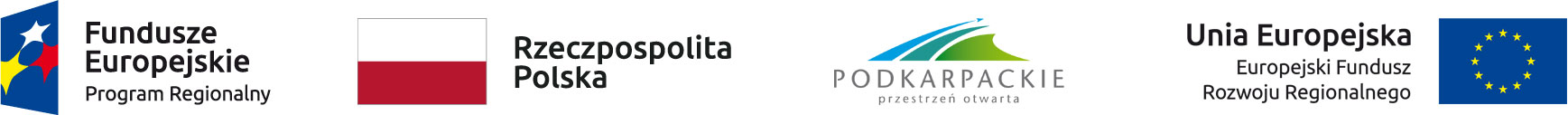 INFORMACJA DLA OSÓB UCZESTNICZĄCYCH W PROJEKCIE „ZIELONA ENERGIA – PROJEKT PARTNERSKI GMINY MEDYKA, ORŁY I KRASICZYNUrząd Gminy w Medyce informuje, że Pani Grażyna Bal z Firmy FLEXIPOWER GROUP SP. Z O.O. SP. K. została upoważniona do przeprowadzenia weryfikacji możliwości montażowych pomp ciepła. Będzie się z Państwem kontaktować telefonicznie w celu ustalenia jaka jest wysokość kotłowni lub pomieszczenia gdzie znajduje się zbiornik wody użytkowej. Ponadto, w przypadku zmiany danych kontaktowych (nr telefonu, adres email ) proszę o ich zaktualizowanie w celu ułatwienia kontaktu z uczestnikami projektu.Medyka, dnia 24.02.2023 r. 